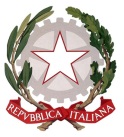 Ministero dell’Istruzione, dell’ Università e della RicercaCENTRO PROVINCIALE ISTRUZIONE ADULTIPORDENONESedi di Pordenone – Prata di Pordenone – San Vito al Tagliamento - SacileVia Concordia Sagittaria, 1 – PORDENONETel. 0434241885 -  Fax 21579 (presso ITSSE “Mattiussi” Pordenone)C.F. 91088940936 cod. mecc. PNMM164001Pnmm164001@istruzione.ir pnmm164001@pec.istruzione.itCirc. n. 4								Pordenone, 07/11/2014OGGETTO Comparto scuola USI Scuola e Università, COBAS, SISA – sciopero del 14/11/2014									Al personale docente 								Al personale ATA								All’Albo								Al Sito webSi comunica che le organizzazioni sindacali citate in oggetto hanno proclamato uno sciopero nazionale del personale Docente e ATA a tempo indeterminato e determinato per l’intera giornata di	Venerdì 14 novembre 2014Si chiede al personale di comunicare per mail la presa visione, oppure volontariamente la propria adesione o non adesione entro le ore 12,00 di giovedì 13/11/2014 all’assistente amministrativo dei rispettivi CTPLa presente circolare è  pubblicata nel sito web www.cpiapordenone.it – sezione “Circolari”										    IL DIRIGENTE SCOLASTICO									Prof.ssa Alessandra RossetFirma autografa sostituita amezzo stampa ai sensidell’art. 3, c.2 del D.L. n. 30/1993